CVIČENÍ JE NA DALŠÍ STRÁNCE ↓.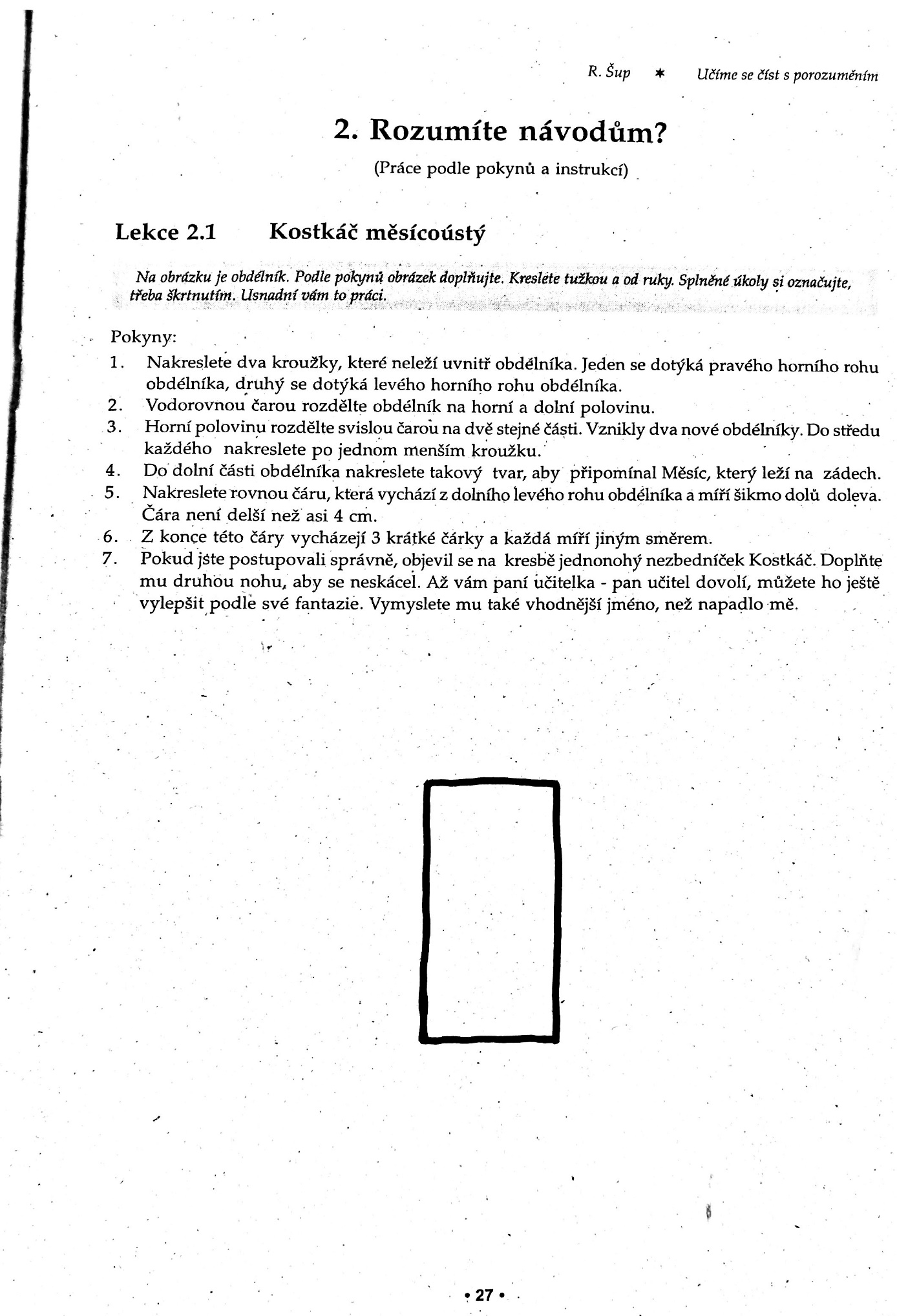 1.-2. TÝDEN - ČTVRTEK  3. A  (T. T.) 12. a 19. 3.: Zahrát si s rodinou stolní hru – můžeš si vybrat jakou.Na papír nebo na počítači napiš dny v týdnu a ke každému dnu napiš jednu hru nebo činnost, která Tě ten den nejvíc bavila (pokud to bude něco se Zajdou, můžeš ho i vyfotit a poslat mi ho na mail – ráda toho fešáka konečně uvidím) – pokus se vyjadřovat v celých větách.3.-4. TÝDEN – ČTVRTEK  3. A  (T. T.):www.diktaty.cz  – VYJMENOVANÁ SLOVA – SOUHRNNÁ CVIČENÍ  – 08 CO JSI POV?DAL?5.-6. TÝDEN – ČTVRTEK  3. A  (T. T.):POPIS TVÉHO PEJSKA. MĚL BY OBSAHOVAT:Jméno a věk psa.Popis jeho vzhledu (výška, váha, barva, typ srsti, pejsek nebo fenka, jaké ho je plemene).Popis jeho povahy a vlastností.Jak si s ním hraješ (může být i jak se o něj staráš), případně nějakou legrační historku s ním.Fotografie vždy potěší. Vyjadřuj se v celých větách – už ti to jde. Můžeš psát rukou, ale i na počítači.8.-9. TÝDEN – ČTVRTEK  3. A  (T. T.):Připrav si papír se dny v jednom týdnu a každý den napiš, které domácí práce jsi vykonal (PRAVDIVĚ ). Jestli máš chuť, můžeš psát do tabulky v PC.Může to být: pomoc v domácnosti (úklid  - utírání prachu, vysávání, vynášení odpadků, prádlo – třídění a nastavování programů, věšení, skládání, žehlení)příprava nápojů (čaj, káva, kakao) a jídla (zelenina, brambory, pomazánky), prostírání stolu, umývání a utírání nádobí, vykládání nádobí z myčkypéče o domácí mazlíčkyrukodělné práce (vybarvování, navlékání, koláže, stříhání, vytváření ze stavebnic apod.)Fotografie vždy potěší (popros maminku, ať Tě vyfotí při práci, kterou už zvládáš úplně perfektně). 10.-11. TÝDEN  - ČTVRTEK 3. A  (T. T.):NAPIŠ RECEPT NA POMAZÁNKU (MŮŽEŠ SI VYBRAT KTEROU, POPIŠ I VÝBĚR VHODNÉHO PEČIVA A NÁPOJE) A POŠLI MI HO NA MAIL, POMAZÁNKU „UVAŘ“ A MŮŽEŠ JI I VYFOTIT. Kuliokoun ušostřapý – práce podle pokynů a instrukcí. 12.-13. TÝDEN  - ČTVRTEK 3. A  (T. T.):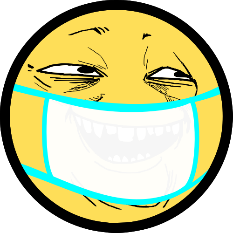    AHOJ TOBIÁŠKU, DOBRÝ DEN  PANÍ TURINIČOVÁ.    MOC VÁS OBA ZDRAVÍM.NAŠE SPOLUPRÁCE BUDE POKRAČOVAT AŽ DO KONCE ROKU PŘES E- MAIL. SLEDUJTE PROTO DÁLE WEBOVÉ STRÁNKY ŠKOLY  ;-) .ÚKOLY NA 12.-13. TÝDEN KARANTÉNY ZNÍ:POJĎME SI TROCHU ODPOČINOUT OD KREATIVNÍCH ÚKOLŮ A PROCVIČME SI OPĚT ČESKÝ JAZYK.www.diktaty.cz  – VYJMENOVANÁ SLOVA – SOUHRNNÁ CVIČENÍ  – 06 JE TO NESL?CHANÁ DRZOSTV ONLINE PROGRAMU ZMIZELA IKONKA @. DIKTÁT MŮŽETE VYPLNIT NA POČÍTAČI, VYFOTIT A ODESLAT MI JEJ  NA E-MAIL. DRUHOU MOŽNOSTÍ JE DIKTÁT VYTISKNOUT NA PAPÍR, DOPLNIT, OSKENOVAT A OPĚT POSLAT NA E-MAIL.KOSTKÁČ MĚSÍCOÚSTÝ – práce podle pokynů a instrukcí. Cvičení  je pod seznamem úkolů. Můžete kreslit na papír a KOSTKÁČE telefonem vyfotit a poslat, nebo to zkusit v programu malování.S POZDRAVEM  P. UČ. S* 